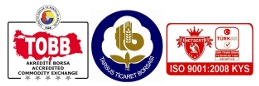 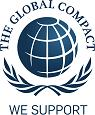 Sayın,ÜYEMİZ                    TESCİL TAVAN ÜCRETİ VE ORANI22983031.1174.TTB.622.03.02/        TEBLİĞBorsa Meclisimizin 30/12/2021 tarih ve 46 sayılı oturumunda alınan karar;Tarsus  Ticaret Borsası Meclis Kurulundan:UYGULANMAKTA OLAN TESCİL ÜCRETİ ORANININ YENİDEN DÜZENLENMESİNE İLİŞKİNAmaç ve kapsamMADDE 1 –  Tescil Ücretinin oranının yeniden düzenlenmesi.DayanakMADDE 2 –  5174 Sayılı Kanunun  46 ıncı maddesi ile Yönetmeliğin 14 üncü maddesi hükümlerine dayanılarak düzenlenmiştir.Tescil ÜcretiMADDE 3 –  Borsa yerinde yapılan işlemler aynı gün, borsanın çalışma alanı içinde olmakla beraber borsa yerinin dışında alınıp satılmasına müsaade edilen maddelere ait işlemler en geç otuz gün içinde tescil ettirilir. Tescil edilen muamelenin bedeli üzerinden nispi olarak alınan ücrete "Tescil Ücreti" denir.Tescil Tavan Ücreti 500,00.-TL’dir.Tescil ücretinin oranı, malın alım satım değeri üzerinden binde ikidir Tescil ücreti, muameleyi tescil ettiren tarafından tescil esnasında peşin olarak ödenir. Alım satım muamelesi tescil edildikten sonra, tarafların müştereken yaptıkları tescil ücretini etkileyecek değişiklikler, tescilin yapıldığı gün borsaya iletilir ve bu değişiklik tescil ücretinde bir artış meydana getirirse, aradaki fark tahsil edilir. Tescil ücretinde azalma meydana gelmişse ve aynı gün borsaya bildirilmiş ise, fazla alınan ücret ilgililere iade edilir. Tescil ücreti her işlem başına ayrı ayrı hesaplanarak tahsil edilir. Borsaya tescil ettirilmiş alım satım muameleleri tarafların yazılı müracaatları üzerine yönetim kurulu kararıyla iptal edilebilir ya da hakem heyeti veya mahkemeye kararıyla feshedilebilir. Bu durumda aynı gün iptal edilen alım satım muamelelerine ait tescil ücreti talep halinde iade edilir.  YürürlükMADDE 3 –  01/01/2022 tarihinde yürürlüğe girer.YürütmeMADDE 4 –  Bu hükümlerini Tarsus Ticaret Borsası Meclisi yürütür.Üyelerimize önemle duyurulur.HİZMET BEDELLERİ VE YILLIK AİDAT İLE KAYDİYE ÜCRETLERİ HAKKINDA MİKTARLARI BORSAMIZDAN ÖĞRENEBİLİRSİNİZ.Saygılarımla,HASAN ŞANLIGENEL SEKRETER